Компания ПрофПриемка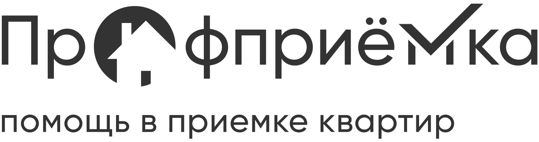 г.Москва, ул.Генерала Белова 26profpriemka.ruinfo@profpriemka.ru84993943906О компании.Наша задача — избавить клиента от забот, связанных с приемкой квартиры у застройщика. Для большинства людей приемка квартиры в новостройке это важное событие и волнительная процедура. Подготовка к этому процессу сопровождается погружением в технические «дебри» ГОСТов и СНиПов, изучением нескольких десятков форумов и профильных тем, освоением юридических основ. Но даже обладая всеми необходимыми теоретическими познаниями, для неподготовленного человека процесс приемки квартиры превращается в сплошной стресс...Для нас все вышесказанное — это ежедневная работа, которая проходит для специалиста по отработанному сценарию — осмотр, выявление, фиксация нарушений, конструктивный диалог с представителем застройщика, помощь в правильном юридическом оформлении обнаруженных недостатков между дольщиком и застройщиком. Процесс приемки не заставляет нашего эксперта волноваться, бояться что-то упустить или не проверить. Компания «Профприемка» на рынке с 2014 года. Накопленный опыт и знания в данной сфере услуг позволяют сказать, что мы знаем ВСЕ про приемку квартир в новостройках. Тысячи осмотренных квартир, сотни спорных и конфликтных ситуаций с застройщиками позволяет нам постоянно учиться, совершенствовать свои навыки и помогать каждому клиенту принять квартиру такой, какой она должна быть — без недостатков, с соблюдением строительных норм и правил.Что мы проверяем?Краткий перечень.Площадь квартиры / таунхаусаКонтрольный замер и расчет фактической площади в момент осмотра помещения. Услуга не входит в стоимость приемки.Оконные и дверные конструкцииПроверка качества монтажа окон и дверей; проверка на предмет целостности, повреждений и работоспособности.Стены и полыОсмотр наружных ограждающих конструкций, железобетонных конструкций, внутренних стен, плит перекрытия.Инженерные системыПроверка работоспособности вентиляции, электричества, водоснабжения и канализации.Качество отделкиПроверка качества монтажа/оклейки, целостности, напольных и настенных покрытий.Дополнительные услугиТепловизионное обследование. Замер уровня радиации и аммиака. Замер ЭМИ.Полный переченьПлощадь квартиры / таунхаусаПроизводится контрольный замер площади, расчет действительных значений и сравнение полученных результатов с показаниями БТИ или показаниями другой службы, на данные которых ссылается застройщик при окончательных взаиморасчетах и передаче дольщику объекта долевого строительства.Оконные и дверные конструкцииПроизводится проверка оконных конструкций и ее составных элементов на предмет целостности, повреждений (царапин, сколов, окалин, трещин и т.п. ), работы фурнитуры и ее наличия в полном объеме (установка уплотнительных контуров, запорных механизмов, заглушек, штапиков и т.д. ), провис створок. Также проверяется отклонения рам окон от вертикальных осей в двух плоскостях, качество примыкания рам окон к наружным и внутренним откосам, качество обустройства монтажного шва по периметру рам оконных конструкций, качество установки наружных отливов окон и подоконников(повреждения, крепеж, уклон).Производится проверка входных, межкомнатных дверей (в квартирах с отделкой) на предмет отклонений от вертикальных осей в двух плоскостях, целостности, повреждений (царапин, сколов, трещин и т.п. ), работы замков, примыкания наличников к стенам и т.п.Стены и полыПроизводится проверка наружных ограждающих конструкций (наружные стены), межквартирных и межкомнатных перегородок и железобетонных конструкций на предмет целостности поверхностного слоя (сколы, трещины, ширина их раскрытия), отклонения от вертикальных, разбивочных осей, наличия местных неровностей, качества примыкания к соседним участкам. Проверяется обустройство деформационных швов, заделка межплиточных швов и стыков.Плиты перекрытия проверяются на предмет отклонения от горизонтальной плоскости, наличия местных неровностей, трещин, наплывов, целостности покрытия.При наличии стяжки, производится проверка на отсутствие трещин, наличие деформационного шва по периметру и между соседними помещениями, отсутствие пустот и изменения звучания при простукивании (бухчение).Инженерные системыПроизводится проверка системы вентиляции на предмет тяги с помощью анемометра и выявления соответствия полученных значений требуемым нормам воздухообмена.Водоснабжение проверяется по таким критериям, как качество заделки (чеканки) проходов труб через плиты перекрытия, наличия запорной арматуры в полном объеме, отсутствие подтеков на соединениях, наличие теплоизоляции на трубах водоснабжения, заглушек и противопожарных муфт на фановых трубах.Электроснабжение проверяется на наличие предохранителей, УЗО в полном объеме и проверка их работоспособности клавишей «тест» в эл.щитке, производится проверка оконечных устройств и выводов освещения (при наличии) тестером, устанавливается наличие датчиков пожарной сигнализации.Качество отделкиПроизводится проверка качества укладки напольных покрытий, настенных покрытий, окраска стен, потолков.Проверяется качество установки межкомнатных дверей, целостность(повреждения, царапины, вмятины), работа фурнитуры, прилегание наличников к стенам и т.п. Проверяется качество установки оконечных устройств (розеток, выводов освещения).Производится проверка сантехнических приборов (смесители, ванные и т.п. ) на целостность, работоспособность, а также качество отделки плиткой ванных комнат и с/у (целостность, повреждения, сколы, трещины, качество затирки швов, укладки и т.д. ).Дополнительные услугиТепловизионное обследование производится в период, когда разница между температурой внутри обследуемого помещения и температурой наружного воздуха составляет от 15°С и выше.Производится проверка качества работ, материалов, применяемого утеплителя, выявляются такие дефекты, как промерзание стен, сквозняки, повышенная влажность и другие тепловые потери (через стены, стыки, кровлю и т.д. ).Замер уровня радиации. Производятся замеры бета- и гамма-излучений, выявляется источник радиоактивного излучения.Замер концентрации аммиака. В исследуемом помещении берутся пробы воздуха для анализа и с помощью газоанализатора определяется соответствие полученных значений необходимым требованиям концентрации аммиака для жилых помещений.Замер электромагнитных излучений. С помощью специального прибора определяются источники и уровень ЭМИ, производится сверка полученных результатов с требуемыми значениями для жилых помещенийЧастые вопросыЗа какое время необходимо оставлять заявку?Заявку лучше оставлять за один-два дня. Но можно это сделать и раньше :)Если вы захотите заказать приемку день в день, то с большой долей вероятности мы сможем на нее выехать.Хотя и не исключено, что все специалисты будут заняты и мы будем вынуждены отказать :(Что входит в приемку квартиры?Осмотр и проверка оконных, дверных конструкций, инженерных систем (вентиляция, водоснабжение, канализация, электричество), проверяются стены, полы. Если квартира с ремонтом, то также производится проверка качества отделки.После, специалист помогает вам составить акт осмотра с застройщиком.Также возможно заказать доп. услуги, такие как замер площади, оценка квартиры для банка, тепловизионный осмотр, план квартиры в «Автокад», замеры уровня радиации, ЭМИ, аммиака.Как долго длится приемка квартиры?Все зависит от площади квартиры и качества сдаваемого объекта. Если площадь небольшая, а количество выявленных дефектов минимальное, то приемка происходит быстро. И наоборот.Но в среднем, приемка квартиры площадью до 40 м2 занимает 1 час, до 70 м2 — полтора часа, до 100 м2 — до двух часов. Если площадь больше 100 м2, то скорее всего осмотр продлится не менее 2 часов.Также необходимо учесть время на составление акта осмотра с застройщиком — от 15 мин до часа.Как сделать заявку на выезд специалиста?Заявку можете оставить любым из нижеперечисленных способов:— по телефону в шапке сайта;— через мессенджеры Telegram, Viber, а также через личные сообщения в Instagram. Ссылки в шапке сайта;— заполнив форму обратной связи в шапке сайта;— заполнив форму обратной связи в разделе «Калькулятор»;— заполнив форму обратной связи в разделе «Калькулятор», указать ЖК, дату и время приемки. Заявки сформируется автоматически.Что я получу по итогу работы специалиста?Итогом нашей работы служит составленный надлежащим образом акт осмотра (дефектный акт) с застройщиком в соответствии с 214ФЗ с перечнем строительных нарушений, выявленных специалистом при приемке.Успеет ли специалист произвести осмотр в отведенное застройщиком время?Иногда застройщик устанавливает ограничение для просмотра квартиры — 15мин, 30мин, 1 час и т.д. Чем короче промежуток и больше квартира, тем больше вероятность не уложиться в отведенное время. Стоит отметить, что законодательно время осмотра не ограничено и наши специалисты знают, что сказать и как повести себя, если такая ситуация произошла. Так что вам не стоит об этом переживать :)Имеются ли у вас сертификаты о поверке приборов?На приборы, которыми производится проверка, а также на лазерный дальномер, которым производится замер площади, имеются необходимые действующие сертификаты о поверке.У всех специалистов имеется профильное образование, либо соответствующая квалификация.Осматривает ли специалист придомовую территорию и МОПы?При фактической неготовности мест общего пользования и придомовой территории, наш специалист также отмечает нарушения с целью фиксации их в акте осмотра с застройщиком.Как получить скидку на приемку?Скидку можно получить в двух случаях:— Если вы объединяетесь с соседями в один день для просмотра нескольких квартир.— Если у вас есть промокод на скидку. В этом случае вы можете либо лично его ввести в разделе «Расчет стоимости», либо озвучить устно по телефону при заказе заявки.Промокоды можно найти в группах и форумах, где общаются соседи вашего ЖК, либо на сайтах-партнерах, для читателей или клиентов которых, мы предоставляем специальные условия.Сколько стоит повторная приемка?Повторный выезд специалиста стоит на 30% дешевле первоначальной стоимости. Также следует отметить, что если не требуется применения специального оборудования, то устранение большинства нарушений, в процессе повторной приемки, вы можете перепроверить самостоятельно.Условия и ценыПриёмка	              до 30м2	2500	30-45м2	3000	46-60м2	3500	61-80м2	4000	81-100м2	4500	от 100м2	60р/м2Дополнительные услугиЗамер фактической площади	              1 комната	500	2 комнаты	750	3 комнаты	1000	4 комнаты	1250	5 комнат/таунхаус	1500Тепловизионное обследование	              1 комната	1000	2 комнаты	1500	3 комнаты	2000	4 комнаты	2500Автокад	(min 2500)	50р/м2Радиация	(min 500)	10р/м2ЭМИ	              (min 500)	10р/м2Оценка для банка		4000